                                                                   УКРАЇНА                                      ПРОЕКТПОЧАЇВСЬКА  МІСЬКА  РАДАСЬОМЕ  СКЛИКАННЯВІСІМНАДЦЯТА  СЕСІЯ                                                                    РІШЕННЯ                                              Від  « __ »  _________ 2017 року                                                        	         № _____ Про надання дозволу на розроблення детального плану забудови  території щодо зміни цільового призначення власної земельної ділянки із земель  комерційного призначення на для  будівництва та обслуговування  будинку, господарських будівель та споруд  в м. Почаїв, вул. Тиха,1 гр. Іщук Л.М.           Розглянувши заяву жительки м. Почаїв вул. Галицька, 17, гр. Іщук Л.М., яка просить надати дозвіл на розроблення детального плану забудови території щодо зміни цільового призначення  власної земельної ділянки із земель комерційного призначення в землі для будівництва та обслуговування житлового будинку, господарських будівель і споруд в  м. Почаїв, вул. Тиха, 1, керуючись Земельним кодексом України, Законами України “Про місцеве самоврядування в Україні ”, "Про регулювання містобудівної діяльності", Постановою Кабінету Міністрів України від 25.05.2011 року  № 555 «Про затвердження Порядку проведення громадських слухань щодо врахування громадських інтересів під час розроблення проектів містобудівної документації на місцевому рівні», Наказу  Мінрегіонбуду  України від 16.11.2011 року    № 290 «Про затвердження Порядку розроблення містобудівної документації, сесія Почаївської міської ради                                                           В И Р І Ш И Л А :1. Надати дозвіл гр. Іщук Ларисі Михайлівні на розроблення детального плану забудови території власної земельної ділянки площею 0,1601 га за  кадастровим номером: 6123410500:02:001:0536   в м. Почаїв, вул. Тиха, 1   по зміні її цільового призначення із земель комерційного призначення в землі для будівництва та обслуговування житлового будинку, господарських будівель і споруд.2. Замовником розроблення  документації, вказаної в п.1 визначити виконавчий комітет Почаївської міської ради.3.  Фінансування робіт з планування території здійснюється за рахунок коштів власника земельної  ділянки.4.  Контроль за   виконанням даного рішення покласти на постійну комісію з питань містобудування, будівництва, земельних відносин та охорони навколишнього природного середовища.      Капрічук О.М.      Новаковська І.Ю.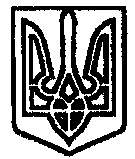 